МКУК «Тайтурский КСК»Клуб д. БуретьУчастие в конкурсе «Буду вечно молодой!»1 октября в клубе р.п. Тайтурка прошел конкурс «Буду вечно молодой!», посвященный дню пожилого человека.От д. Буреть участвовала Казаринова Марина Антоновна, которая выиграла знание «Мисс непредсказуемость».В визитке Марина Антоновна рассказала о себе и своих увлечениях в презентации с фотографиями. Так же выступила на конкурсе блюд со своими коронными пирожками с картошкой, клубникой и черёмухой. Все пирожки были съедены зрителями, которым очень понравились по вкусовым качествам. И финальным конкурсом стал конкурс художественной самодеятельности, в котором Марина Антоновна с группой поддержки показали танец «Стиляг».Участница награждена памятным призом и грамотой.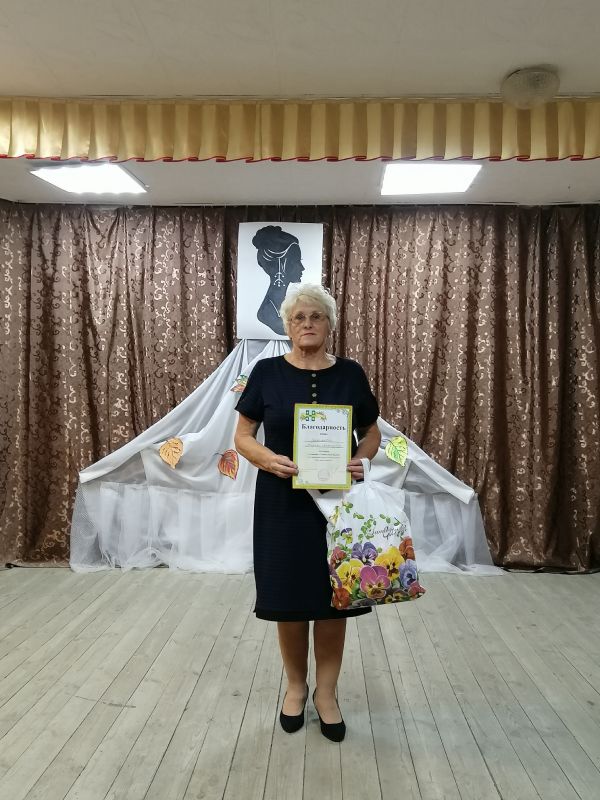 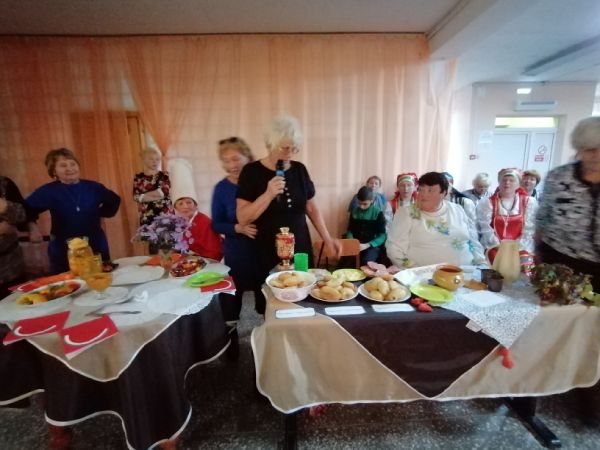 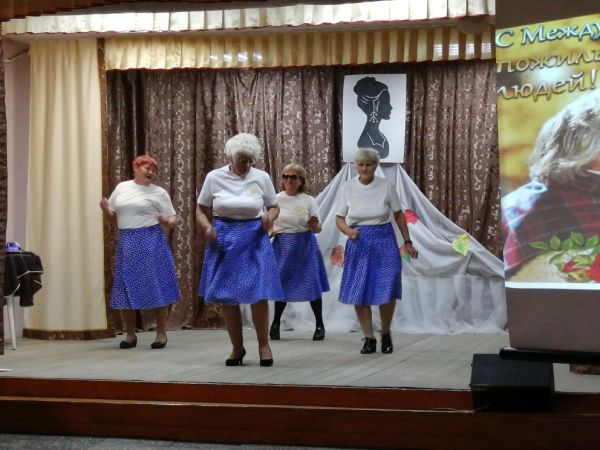 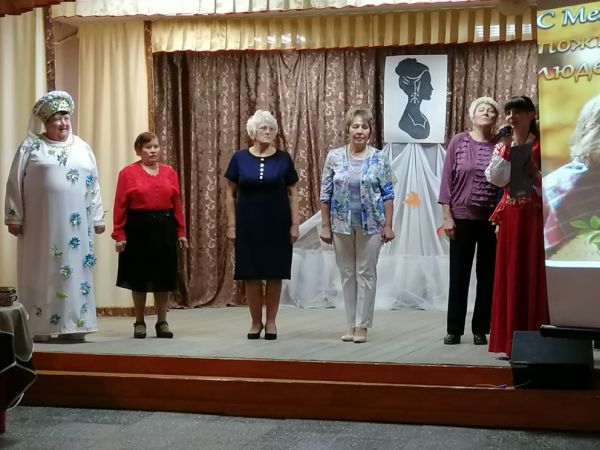 Заведующая клубом д. Буреть Верхотурова А.В.